§2098.  Administrative authorityThe council shall meet at the call of the chair or at the call of 1/4 of the members appointed and currently holding office. The council shall meet at least once every 3 months. The council shall keep minutes of all meetings, including a list of people in attendance.  [RR 2021, c. 2, Pt. A, §58 (COR).]The department, to the extent feasible and reasonable, shall make available to the council such staff, facilities, equipment, supplies, information and other assistance as it may reasonably require to carry out its activities.  [P&SL 1975, c. 90, §A, §1 (NEW).]Any reasonable and proper expenses of the council must be borne by the division out of currently available state or federal funds.  Each member of the council is entitled to compensation according to the provisions of Title 5, chapter 379.  The council is authorized to appoint subcommittees.  [PL 1991, c. 152, §7 (AMD).]A majority of the council members shall constitute a quorum for the purpose of conducting the business of the council and exercising all the powers of the council. A vote of the majority of the members present shall be sufficient for all actions of the council.  [P&SL 1975, c. 90, §A, §1 (NEW).]SECTION HISTORYP&SL 1975, c. 90, §§SEC.A,1 (NEW). PL 1983, c. 812, §127 (AMD). PL 1991, c. 152, §7 (AMD). RR 2021, c. 2, Pt. A, §58 (COR). The State of Maine claims a copyright in its codified statutes. If you intend to republish this material, we require that you include the following disclaimer in your publication:All copyrights and other rights to statutory text are reserved by the State of Maine. The text included in this publication reflects changes made through the First Regular and First Special Session of the 131st Maine Legislature and is current through November 1. 2023
                    . The text is subject to change without notice. It is a version that has not been officially certified by the Secretary of State. Refer to the Maine Revised Statutes Annotated and supplements for certified text.
                The Office of the Revisor of Statutes also requests that you send us one copy of any statutory publication you may produce. Our goal is not to restrict publishing activity, but to keep track of who is publishing what, to identify any needless duplication and to preserve the State's copyright rights.PLEASE NOTE: The Revisor's Office cannot perform research for or provide legal advice or interpretation of Maine law to the public. If you need legal assistance, please contact a qualified attorney.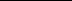 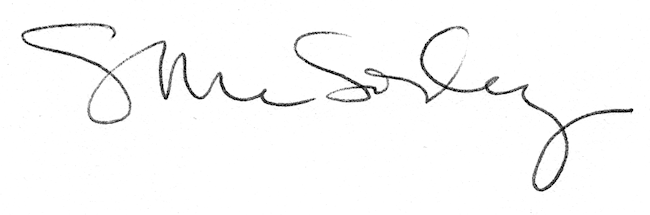 